Bude provádět v obci Petrov revize kotlů na tuhá paliva.Dále pak provádí revize, kontroly a čištění komínů,kontroly kotlů na plynná paliva.Termín revizí a kontrol se uskuteční ve ČTVRTEK 24.6.2021-cena za kontrolu a čištění komínu je 400 Kč-cena za kontrolu a čištění plynového kotle je 400 Kč-cena za revizi kotle na tuhá paliva je 800 KčZájemci se mohou objednat  telefonicky na telefonním čísle: 608 748 989S pozdravem: TOPENÁŘSKÝ SERVIS s.r.oMalá Morávka 287, 793 36				IČO:  04346971Identifikační čísla spolupracujících subjektů: 04346971, 05104815, 02138115, 02695308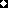 